Коллективная аппликация в развитии младших дошкольников.Аппликация - очень популярный вид детского творчества.      А создание  коллективных  изделий воспитывают у младших дошкольников умение работать и созидать в коллективе. Работая над коллективной работой, каждый ребёнок может почувствовать  себя успешным.Вариантов техник,  для коллективной аппликаций, которую использую в работе, разнообразна.  Это и традиционная аппликация, и техника смятой бумаги и даже оригами.И очень ярким моментом  в данном виде творчества является то, что коллективные работы в нашем детском саду мы используем для дизайнерского оформления помещений детского сада.Уважаемые коллеги представляю  некоторые работы из своего опыта работы.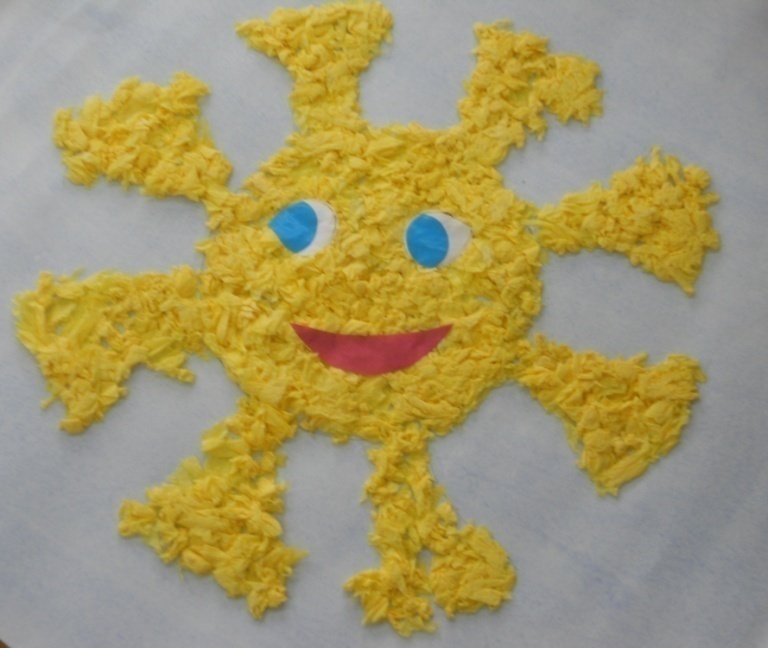 «Солнышко»- в технике  смятых  салфеток ( 1-я младшая группа).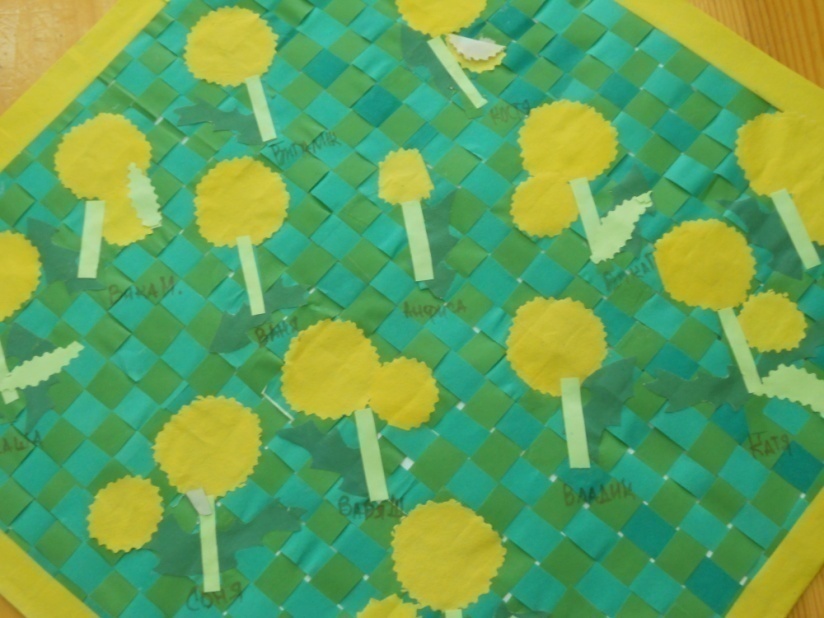 «Одуванчики на лугу». Аппликация из готовых форм  (1-я младшая группа).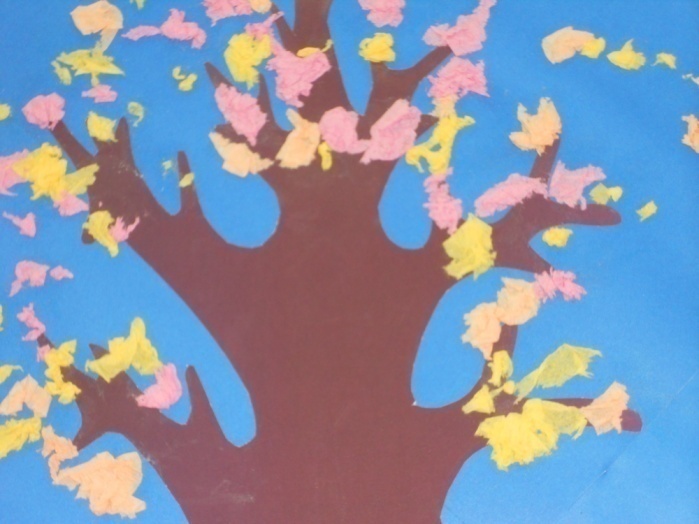 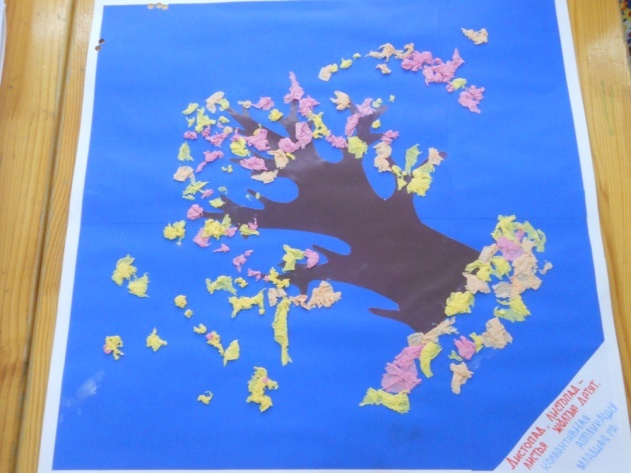 «Осеннее дерево» .Техника смятых   салфеток ( 2-я младшая группа).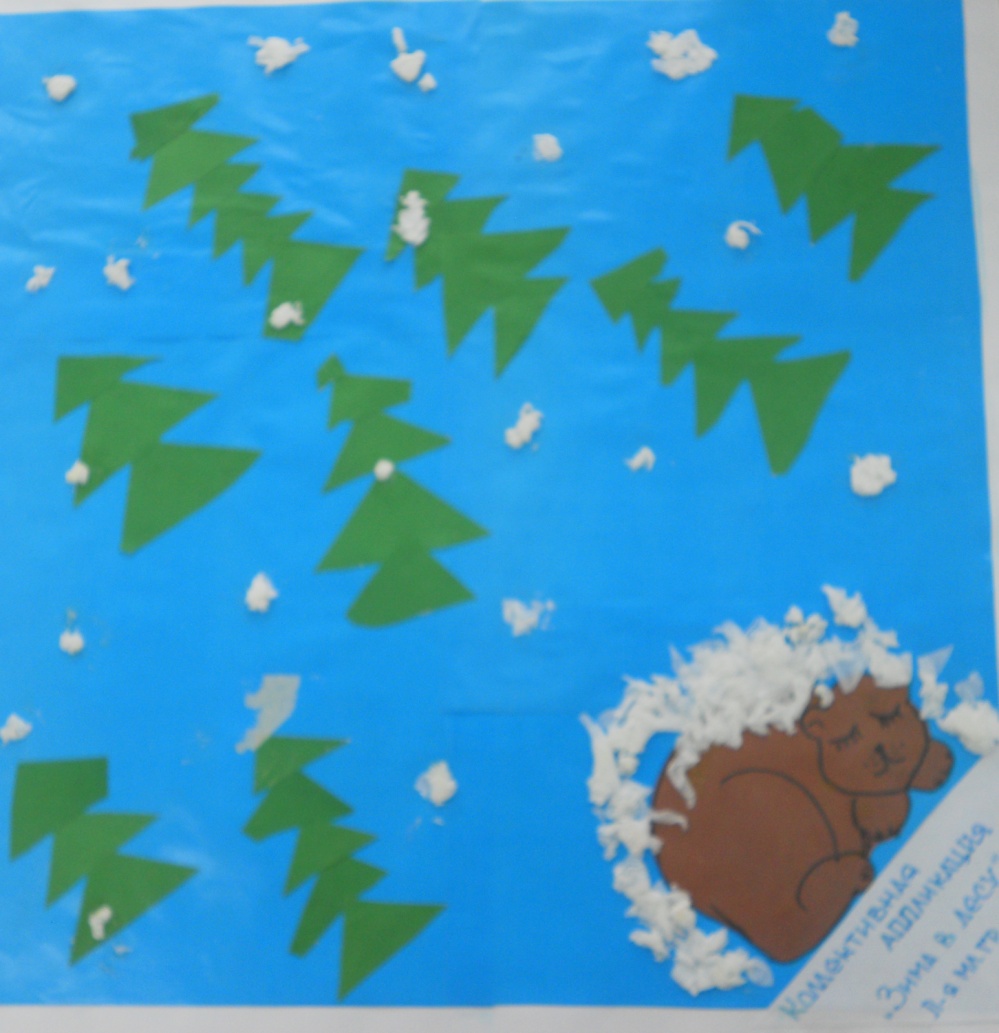 «Зима в лесу». Разные техники (2-я младшая группа).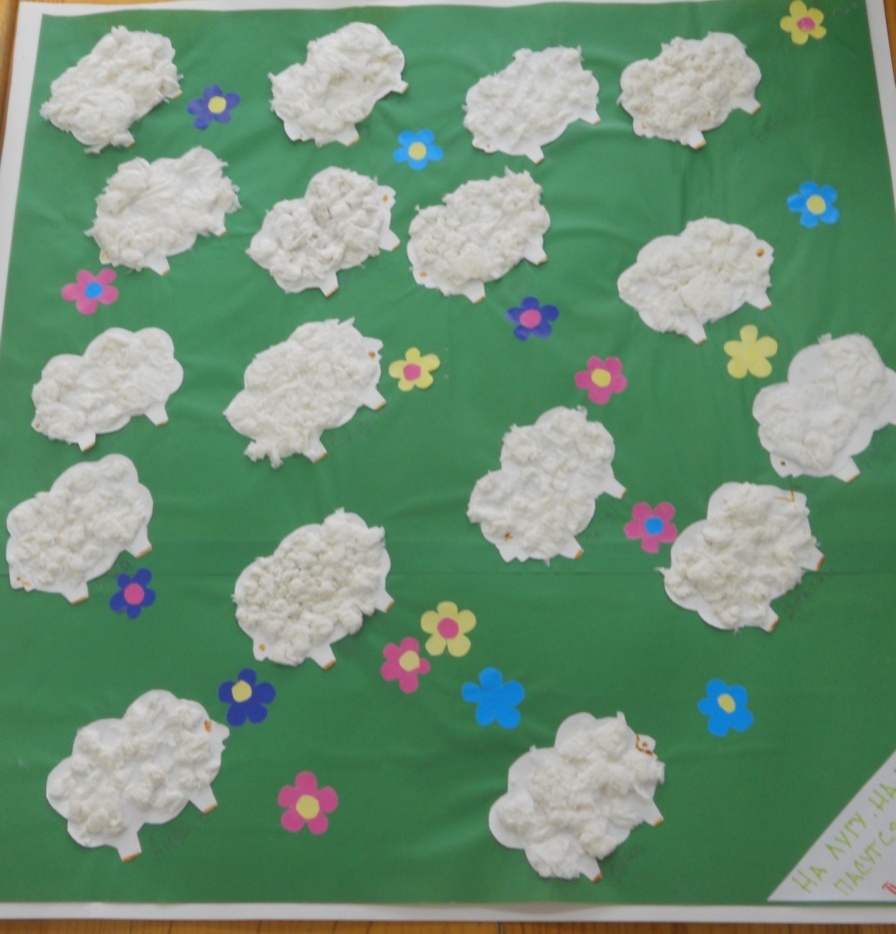 «На лугу, на лугу пасутся…». Техника приклеивания комочков салфеток  на готовые формы         (2-я младшая группа).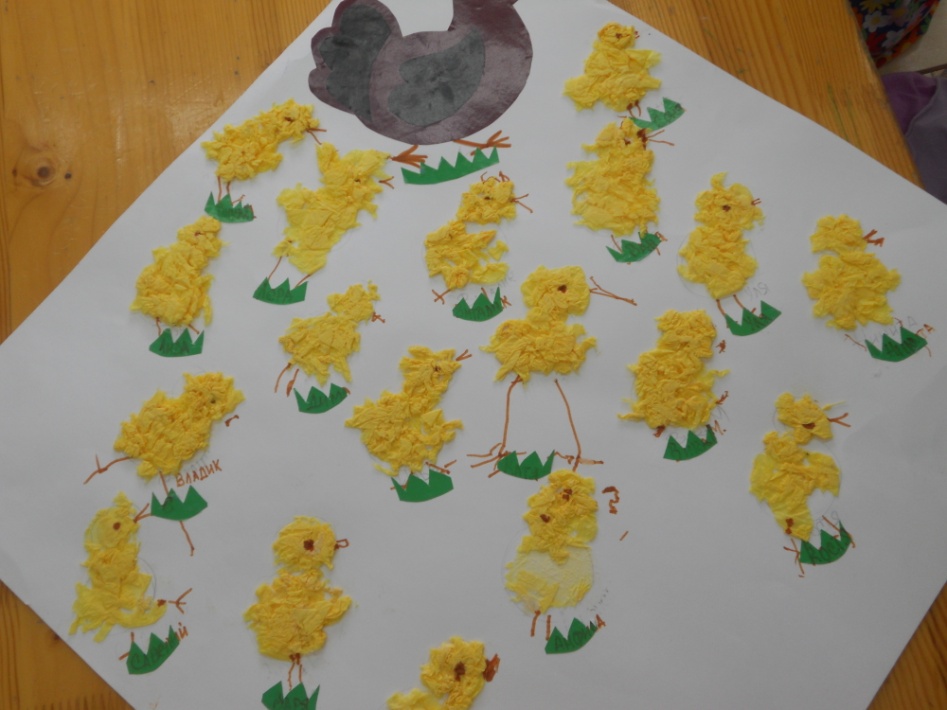 «Ко-ко-ко  ко-ко-ко  не ходите далеко!». Техника смятых салфеток ( 2-я младшая группа).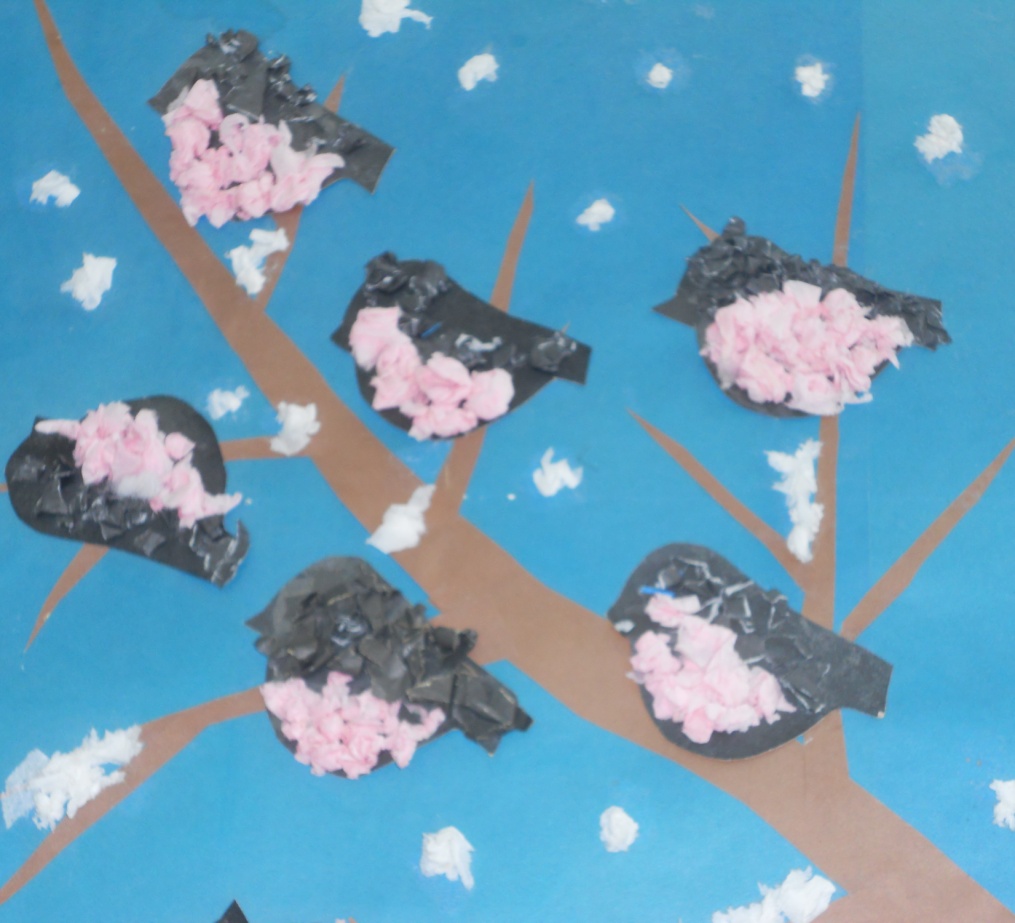 «Яблочки на зимних деревьях»  (средняя группа)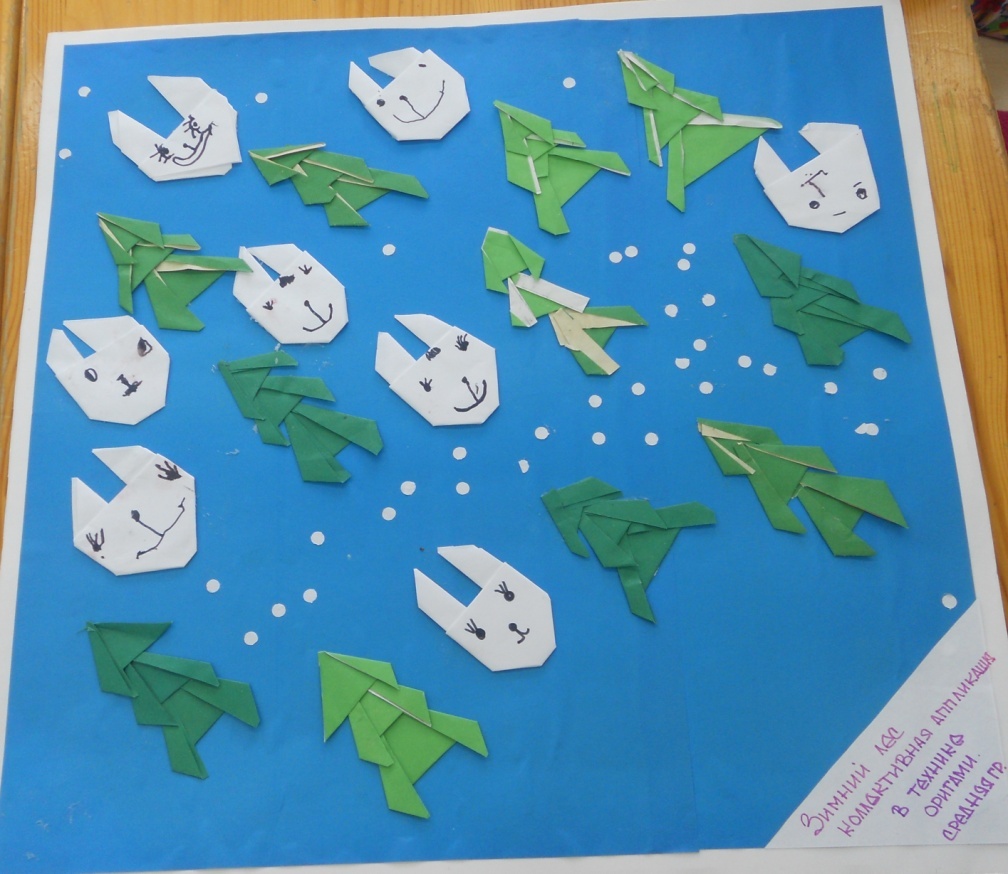 «Зайчики на зимней полянке». Техника оригами (средняя группа).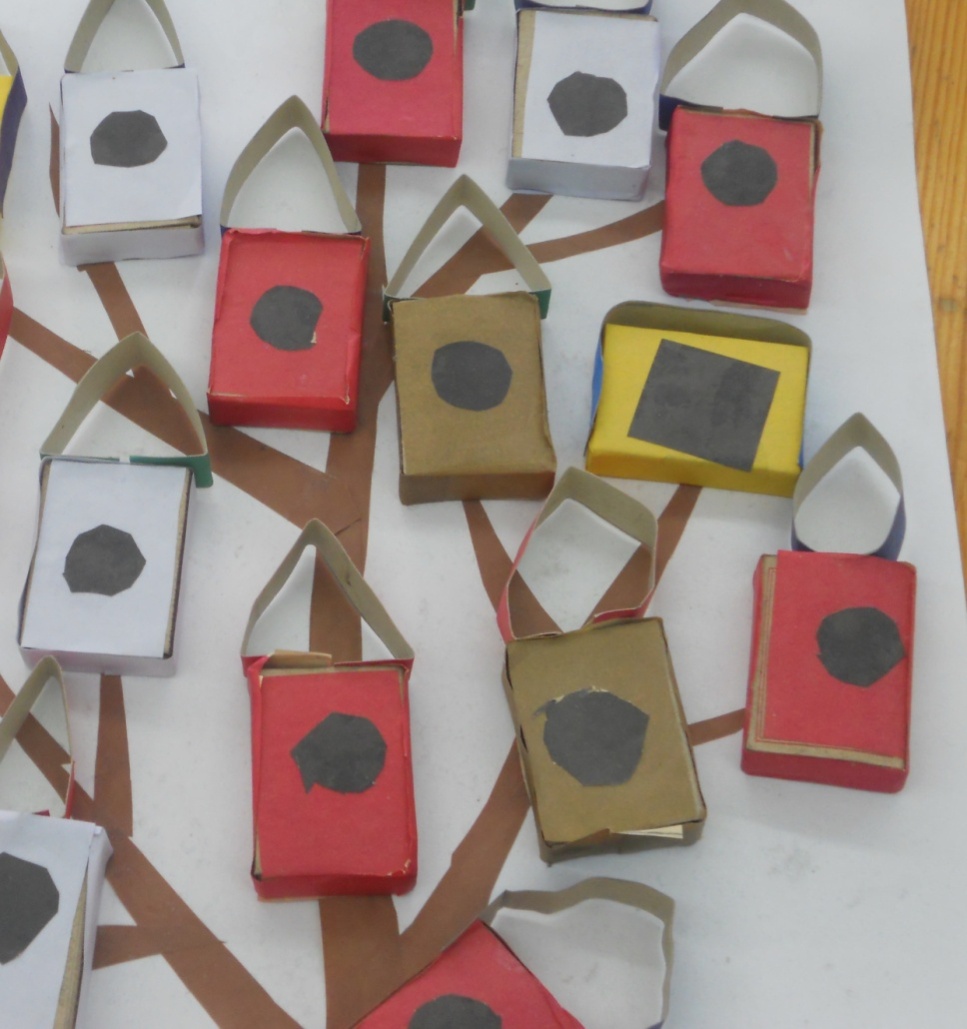 «Домики к прилёту птиц». Конструирование с последующей аппликацией (средняя группа).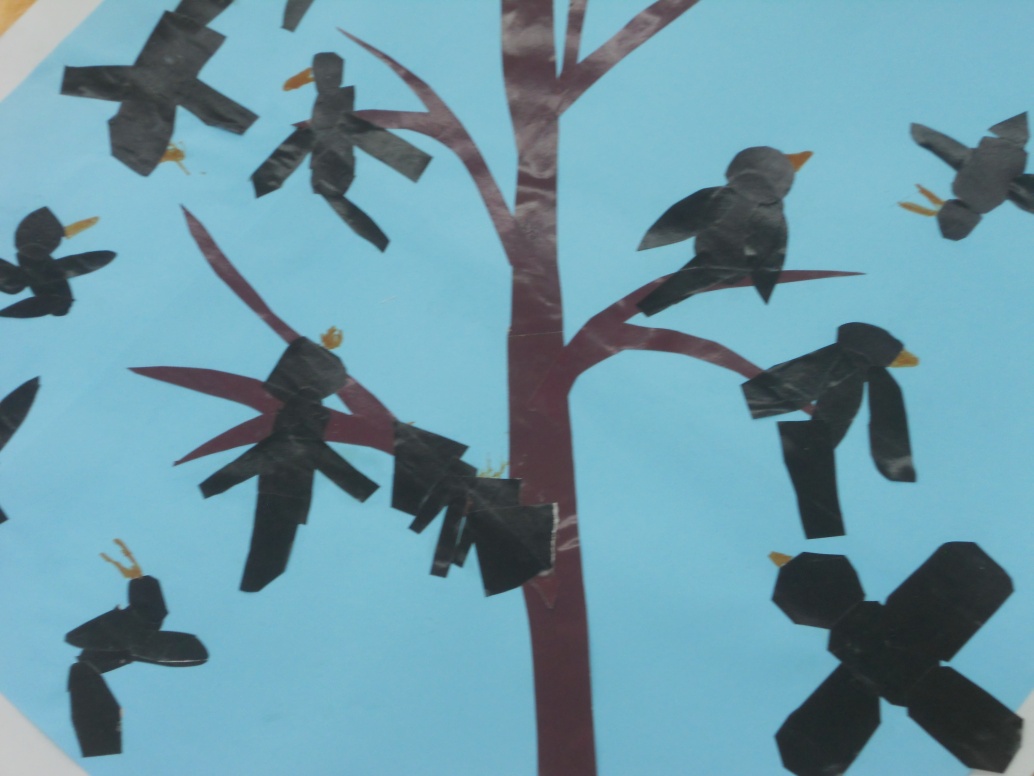 «Грачи прилетели».  Традиционная аппликация (средняя группа).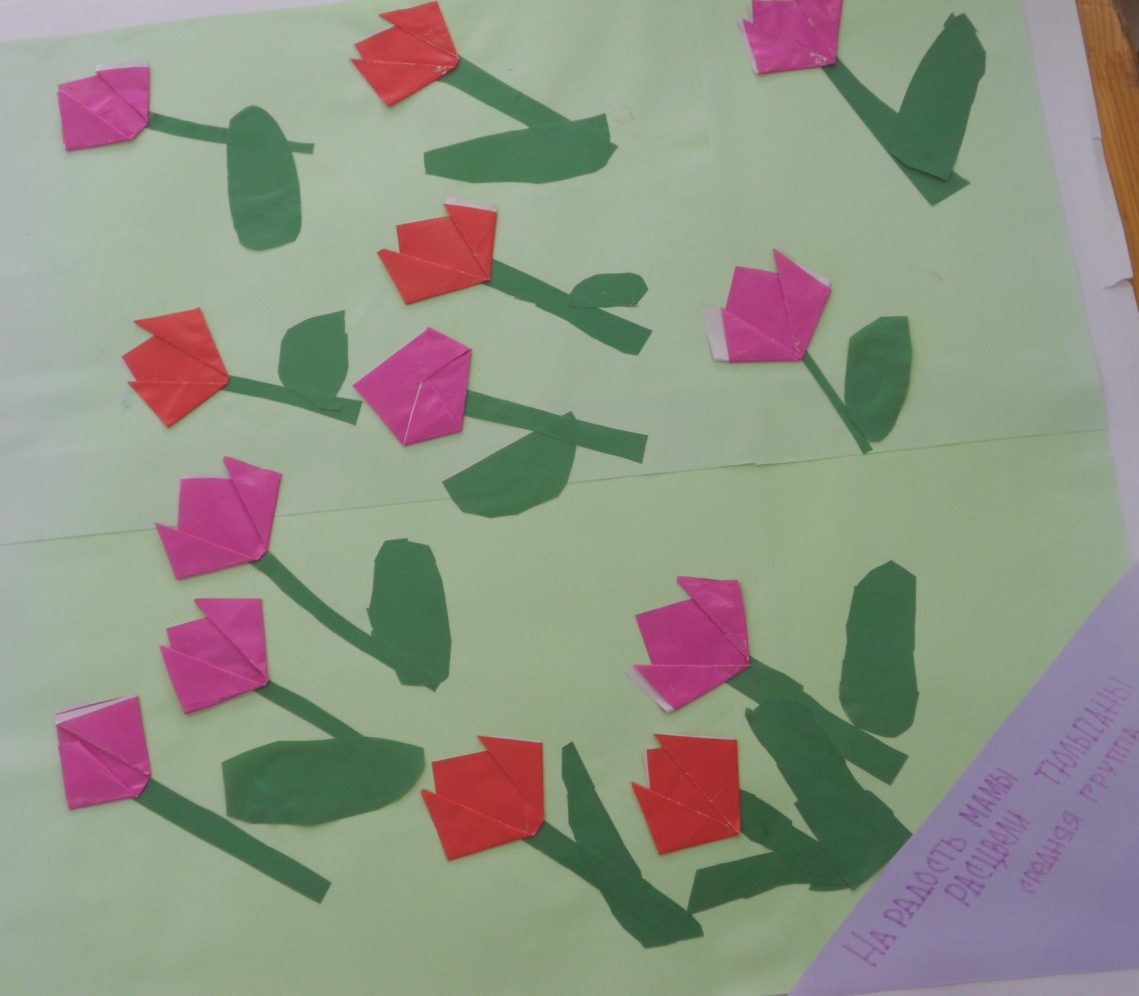 «На радость мамы расцвели тюльпаны». Техника оригами ( средняя группа).